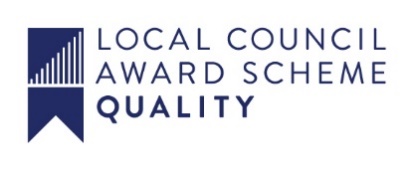 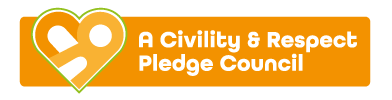 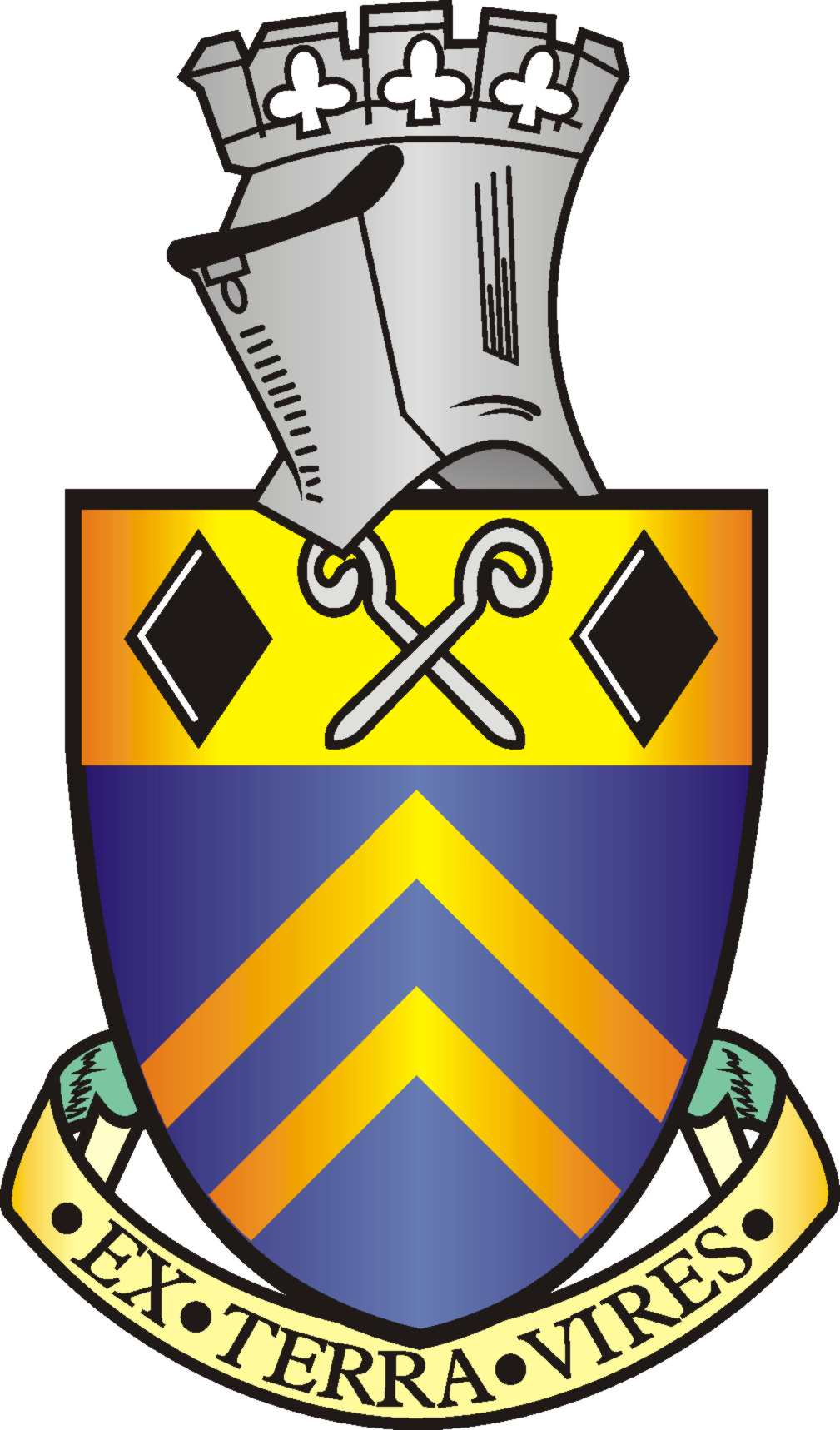 Alfreton Town Council		Agenda 19th March 2024Rodgers Lane,Alfreton,Derbyshire DE55 7FFTelephone 01773 520032Town Mayor andElected Members Alfreton Town Council.12th March 2024Dear Member,I hereby give you notice that the next meeting of the Full Council will be held at Room 1, Alfreton Houseon: Tuesday 19th March 2024 at 7 pm All Members of the Council are summoned to attend for the purpose of considering and resolving the business to be transacted as set out in the following agenda.Yours sincerely,Tina CrookesTina CrookesTown Clerk and Proper OfficerMEETING OF ALFRETON TOWN COUNCILORDER OF BUSINESS168/23 To receive apologies for absence 169/23 To receive any declarations of interest from MembersMembers are requested to declare the existence and nature of any disclosable pecuniary interest and/or other interest, not already on their register of interests, in any item on the agenda and withdraw from the meeting at the appropriate time, or to request a dispensation. Please note that appropriate forms should be completed prior to commencement of the meeting.170/23 Recording and Filming of Council and Committee MeetingsThe right to record, film and to broadcast meetings of the council and committees is established following the Local Government Audit and Accountability Act 2014. This is in addition to the rights of the press and public to attend such meetings. Meetings or parts of the meetings from which the press and public are excluded may not be filmed or recorded. Members of the public are permitted to film or record meetings to which they are permitted access, in a non-disruptive manner.For the purposes of minute taking an Officer will record the meeting.171/23 Public ParticipationThe period designated for public participation at a meeting shall not exceed 20 minutes, a member of the public shall not speak for more than 3 minutes, unless directed by the Town Mayor of the meeting. A separate public participation procedure exists.Link to Alfreton Town Council policies and procedures172/23 To consider any items which should be taken in exclusion of the press and publicIf the Council decides to exclude the press and public it will be necessary to pass a resolution in the following terms:- “That in view of the confidential nature of the business about to be transacted, to consider a resolution to exclude the Press and Public from the meeting in accordance with the Public Bodies (Admission to Meetings) Act 1960, s1, in order to discuss the item. A reason must be statedItem 179/23f refers To receive a report on Fire Risk Assessments  – CONFIDENTIAL DUE TO COMMERCIAL SENSITIVITY173/23 To hear from a representative of Derbyshire Police should one be availableTo receive a response from the Local Policing Team to issues raised in February174/23 To read and consider the Minutes of the Meeting of Alfreton Town Council held on Tuesday 20th February 2024 copies have been circulated to each Member with the summons to attend the meeting; the Minutes may be taken as read. 175/23 After consideration to approve the signature of the Meeting Minutes of Tuesday 20th February 2024 by the person presiding as a correct record176/23 To dispose of business, if any, remaining from the last meetingThere is none177/23 To consider the co-option to fill a councillor vacancy in the West Ward178/23 To receive and consider reports and minutes of committees and working groupsThere are none 179/23 To receive and consider additional agenda items in the order in which they have been notified.To consider a member request regarding member safetyTo consider a member request regarding the FoodbankTo consider a report from a professional bid-writerTo consider a report on issuing of agendas for Full Council To receive an email from RemediTo consider a report on Fire Risk Assessments To consider a report on the Town Council newsletterTo consider a report on Christmas Lights180/23 To ratify the signing of orders for paymentTo receive and approve payments for February 2024 £11,686.40To approve the bank reconciliation for February 2024 £63,145.44181/23 To receive reports from Members who may have attended Outside Bodies meetings182/23 To note correspondence received183/23 To consider 4 topics for communication184/23 To review and approve the following policies:Retention Policy Training & Development Policy185/23 To consider Planning Applications – 5 applications have been received since the last meetingTo consider a response to the Amber Valley Borough Council Local Plan Consultation To consider receive an update to the Bus Gate on Outseat’s FarmTo receive a letter from Crich Parish Council concerning the Local PlanRef: AVA/2023/0840Address:3 Chesterfield Road, Alfreton, Derbyshire, DE55 7DTProposal: Listed building consent for renewal of flush doors x 12 internally as existing. Supply of 2 x cameras to 2 external door entrance/ exitDate Valid:21/Feb/2024Ref: AVA/2024/0101Address:29 High Street, Alfreton, Derbyshire, DE55 7DRProposal:C hange of use of store rooms to provide extension to existing residential accommodationDate Valid:22/Feb/2024Ref: AVA/2024/0136Address: Land South Of, Wingfield Road, Alfreton, DerbyshireProposal: Non material amendment to AVA/2020/0317 to amend the first floor layout of plot 15Date Valid:6/Mar/2024186/23 To receive written reports from AVBC CouncillorsThere are none187/23 To hear any items which should be taken in exclusion of the press and publicThe Council RESOLVES That in view of the confidential nature of the business about to be transacted, to consider a resolution to exclude the Press and Public from the meeting in accordance with the Public Bodies (Admission to Meetings) Act 1960, s1, in order to discuss the item. Item 179/23f refers To receive a report on Fire Risk Assessments  – CONFIDENTIAL DUE TO COMMERCIAL SENSITIVITYThe date of next meeting is scheduled for 16th April 2024.Ref:AVA/2024/0075AVA/2024/0075AVA/2024/0075Address:Granfield, Nuttall Street, Alfreton, Derbyshire, DE55 7AY,Granfield, Nuttall Street, Alfreton, Derbyshire, DE55 7AY,Granfield, Nuttall Street, Alfreton, Derbyshire, DE55 7AY,Proposal:Non material amendment to AVA/2023/0024 to raise the height of the roof to the rear extensionNon material amendment to AVA/2023/0024 to raise the height of the roof to the rear extensionNon material amendment to AVA/2023/0024 to raise the height of the roof to the rear extensionDate Valid:13/Feb/202413/Feb/202413/Feb/2024Ref:AVA/2024/0086AVA/2024/0086AVA/2024/0086Address:Unit A3 And A4, Salcombe Road, Alfreton, Derbyshire, ,Unit A3 And A4, Salcombe Road, Alfreton, Derbyshire, ,Unit A3 And A4, Salcombe Road, Alfreton, Derbyshire, ,Proposal:Change of use from B1 to B2 (car mechanics and MOT)Change of use from B1 to B2 (car mechanics and MOT)Change of use from B1 to B2 (car mechanics and MOT)Date Valid:12/Feb/202412/Feb/202412/Feb/2024Consultation Date - 21/Feb/2024Consultation Date - 21/Feb/2024Consultation Date - 26/Feb/2024Consultation Date - 6/Mar/2024